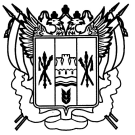 Российская ФедерацияРостовская область Заветинский районмуниципальное образование «Савдянское сельское поселение»Администрация Савдянского сельского поселенияРаспоряжение№ 00  00.01.2024								                      х. Савдя	В целях приведения муниципальных правовых актов в соответствие с действующим законодательством:	1. Внести в приложение к распоряжению Администрации  Савдянского сельского поселения от 31.05.2011 г. № 21 «Об утверждении Положения об обеспечении доступа к информации о деятельности Администрации Савдянского сельского поселения» изменения, изложив в новой редакции:  1.1.  В подпункте 2.1 слова «Электронный адрес сайта – http://www.savdjanskoe11122.a5.ru.», заменить на «Электронный адрес сайта – https://savdyanskoesp.ru/ » 2. Настоящее распоряжение вступает в силу со дня его официального обнародования.3. Контроль за выполнением распоряжения оставляю за собой.Глава АдминистрацииСавдянского сельского поселения                              Д.П. ГроменкоРаспоряжение вносит ведущий специалистпо общим вопросамО внесении изменений в распоряжение Администрации     Савдянскогосельского поселения от 31.05.2011 № 21